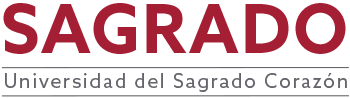 PRONTUARIOTÍTULO: 		Metodología del entrenamientoCODIFICACIÓN: 	CFI 401                   PRERREQUISITO:	CFI 204CRÉDITOS: 		3 créditos | 45 horas contacto | 1 términoDESCRIPCIÓNEste curso ofrece una introducción a la metodología del entrenamiento deportivo. Se trabaja, se promueve y comparte el conocimiento de métodos cuantitativos y cualitativos apropiados de entrenamiento atlético incluyendo personas saludables y aquellos que incursionan en la actividad física organizada, en el deporte de base, y el subsiguiente desarrollo deportivo y finalmente en alto nivel de competición. Se analizan los factores científicos que influyen en la preparación, organización y estructuración de los programas de entrenamiento en todas las edades y capacidades de rendimiento.  También, se educa al estudiante para el uso del método científico aplicado al ámbito deportivo para el desarrollo de planes de entrenamiento semanal, mensual y anual en la población de atletas universitarios, población general, y atletas de alto rendimiento.  Esto a su vez implica el estudio de las facilidades, equipo técnico, concepto táctico y deportivo.JUSTIFICACIÓNEn los pasados años el entrenamiento de atletas élite se ha ido modificando y a su vez provocado que se reconozca como una ciencia del deporte.  Esta nueva visión científica nos conduce a conocer sobre nuevos métodos de entrenamiento evitando así sobre entrenar a los atletas y/o individuos de poblaciones general o especial.  El estudiante de ciencias del ejercicio requiere capacitarse para proveer un mejor servicio de prescripción de planes de entrenamiento a corto y largo plazo.  Es necesario que el estudiante individualice la metodología del entrenamiento científico a ser aplicada para el atleta competitivo y para la población general o población especial que desee ejercitarse para alcanzar un mejor estado de salud y tener un mejor estilo de vida.  Es fundamental que el estudiante pueda intervenir de manera segura y científica con sus clientes para contribuir de manera individual y/o grupal para que alcance sus metas exitosamente.  La búsqueda de nuevos niveles deportivos solo es alcanzable si establecemos un proceso mensurable de manera cualitativa y cuantitativamente palpable. COMPETENCIASEl curso desarrolla el o la estudiante las siguientes competencias:Cuestionamiento críticoInvestigación y exploraciónOBJETIVOSAl finalizar el curso el o la estudiante es capaz de:Llevar mediciones y evaluaciones físicas a atletas de los diferentes nivelesIniciaciónDesarrolloAlto rendimientoAnalizar las necesidades energéticas de los atletasIniciaciónDesarrolloAlto rendimientoCuantificar el resultado del plan de trabajo realizado en un conjunto de esfuerzos físicos, para luego estructurar un plan de entrenamientoCorto plazoPlazo intermedioLargo plazoIdentificar y desarrollar una planificación anual de entrenamiento de acuerdo a ciclos de la participación deportiva o recreativa.Analizar y evaluar métodos y principios de entrenamiento.Definir aspectos relativos a la organización de una metodología de entrenamiento de manera segura.CONTENIDOCualidades físicas y entrenamiento.	Definición de entrenamiento y rendimientoRendimiento físicoCapacidades aeróbicas y anaeróbicasCuantificación de trabajo físicoConceptos iniciales y avanzados en el entrenamiento de atletas elites.Aplicación de las ciencias a los entrenamientosUtilización de instrumentos y sistemas de evaluación Análisis fisiológico de las adaptaciones al entrenamientoAnálisis biomecánico de los deportesPlanificación semanal (micro-ciclos)Microciclos preparatorios o de alta intensidadMicrociclos con varios picos de intensidadMicrociclos de aprendizaje, desarrollo o perfeccionamientoCiclos diarios dentro de los microciclosSesiones de entrenamiento dentro de los ciclos diariosPlanificación anual de macrociclos de entrenamientoA. Ciclos anualesPlanificación sencilla, Planificación doble, Planificación tripleEtapa preparatoria GeneralEspecíficaPrecompetitiva y competitivaEtapa de transiciónPeriodización de habilidades biomotorasPeriodización y entrenamiento de fuerzaPeriodización y entrenamiento de resistenciaPeriodización y entrenamiento de velocidadPeriodización y entrenamiento de potencia (pliométricos)Aspectos de entrenamientoTáctica y técnica de las disciplinas deportivas Aspectos psicológicos del entrenamientoPrevención Ayudas ergogénicasFacilidades y equipo técnicoUtilización de facilidades deportivasUtilización de equipo cinematográfico para los entrenamientosMETODOLOGÍASe recomiendan las siguientes estrategias de la metodología de aprendizaje activo:ConferenciasExperiencias [role playing]Discusiones grupales [debates de ideas y conceptos]Proyectos especialesTrabajos de campoEVALUACIÓNTrabajos parciales	30%Presentación oral	20%Composiciones	20%Proyecto o examen (final)	30%Total	100%AVALÚO DEL APRENDIZAJESe aplica la rúbrica de avalúo institucional a la actividad central del curso.BIBLIOGRAFÍATEXTOBompa, T. O., Buzzichelli, C. A. (2018). Periodization: Theory and Methodology of Training.  (6th ed.).  Human Kinetics, Inc.REFERENCIASAmerican College Sports Medicine. (2020). ACSM’s Guideline for Exercise Testing and Prescription.  (10th ed.). Wolters Kluwer. Bishop, P.A. (2018). Measurement and Evaluation in Physical Activity Applications: Exercise Science, Physical Education, Coaching, Athletic Training and Health. (2nd ed.). Routledge.Bushman, B.A. (ed.) (2017). American College Sports Medicine’s Complete Guide to Fitness and Health. (Second Edition).  Human Kinetics, Inc.Haff, G.G., & Triplett, N.T. (eds) (2015). Essentials of Strength Training and Conditioning by NSCA. (4th ed.). Human Kinetics, Inc.LaPres, J. (2019).  Anatomy and Physiology Laboratory Textbook. (7th ed.). McGraw Hill.Morrow Jr, J. R., Mood, D. P., Disch, J. G., & Kang M. (2016). Measurement and Evaluation in Human Performance. (5th ed.). Human Kinetics, Inc.Radak, Z. (2018). The Physiology of Physical Training. (1st. ed.). Academic Press.Schmidt, R. A., Lee, T.D. (2013). Motor Learning and Performance: From Principles to Application. (5th ed.).  Human Kinetics, Inc.Turner, A., & Comfort, P. (eds.) (2018). Advance Strength and Conditioning: An Evidence Based Approach. Routledge. Puede encontrar más recursos de información relacionados a los temas del curso en la página de la biblioteca http://biblioteca.sagrado.edu/ACOMODO RAZONABLEPara obtener información detallada del proceso y la documentación requerida, debe visitar la oficina correspondiente. Para garantizar igualdad de condiciones, en cumplimiento de la Ley ADA (1990) y el Acta de Rehabilitación (1973), según enmendada, todo estudiante que necesite servicios de acomodo razonable o asistencia especial deberá completar el proceso establecido por la Vicepresidencia de Asuntos Académicos.INTEGRIDAD ACADÉMICAEsta política aplica a todo estudiante matriculado en la Universidad del Sagrado Corazón para tomar cursos con o sin crédito académico. Una falta de integridad académica es todo acto u omisión que no demuestre la honestidad, transparencia y responsabilidad que debe caracterizar toda actividad académica. Todo estudiante que falte a la política de honradez, fraude y plagio se expone a las siguientes sanciones: recibirá nota de cero en la evaluación y/o repetición del trabajo en el seminario, nota de F(*) en el seminario: suspensión o expulsión según se establece en el documento de Política de Integridad Académica con fecha de efectividad de noviembre 2022.Derechos reservados | Sagrado | Noviembre, 2022